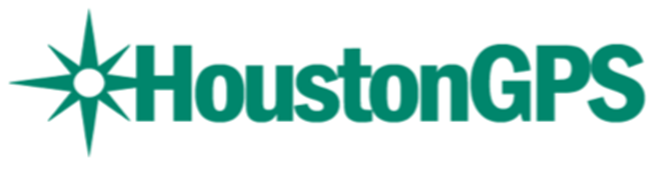 11:30 AM – 12:30 PM	STRATEGIC EQUITY SPOTLIGHTS – CONCURRENT LEARNING SESSIONS I11:30 AM – 12:30 PM	STRATEGIC EQUITY SPOTLIGHTS – CONCURRENT LEARNING SESSIONS IData DashboardsShamrock Ballroom AFaculty & Staff Professional DevelopmentShamrock Ballroom BStudent Conversion, Onboarding & TransitionsShamrock Ballroom CCreating a Diversity, Equity, and Inclusivity (DEI) Dashboard to Communicate Goals, San Jacinto CollegeAlexander Okwonna, ProvostIdentifying and Closing Course-Level Equity Gaps Utilizing a Data-Informed Approach, University of Houston DowntownMichelle Moosally, Associate Vice President, Programming and CurriculumImproving Inclusive Pedagogy through Faculty Professional Development, Galveston CollegeHong Mai, MRI Program DirectorShelly Downes, English FacultyFoundations of Equitable Learning Certification, Lone Star CollegeRené Arnold, Manager, LSC COREDe’Reese Reid-Hart, VPI, LSC-MontgomeryValerie Jones, President, LSC-CyFairImproving Course Outcomes through Faculty Professional Development and Course Redesign Using an Equity-Informed Approach, University of HoustonTeri Longacre, Vice Provost and Dean for Undergraduate Student SuccessCaroline Neary, Senior Student Success AnalystDonna Stokes, Associate Dean for Undergraduate Affairs and Student Success, College of Natural Sciences and MathematicsShishir Shah, Chair, Department of Computer Science, College of Natural Sciences and MathematicsTodd Romero, Associate Dean, Undergraduate Studies, College of Liberal Arts and Social SciencesDiversity Equity and Inclusion (DEI) Faculty Development, University of Houston-VictoriaWoodrow Wilson Wagner, Strengthening Institution Program DirectorSupporting Under-Served Student Populations—First Generation Students and Hispanic Students, University of Houston-VictoriaKarla DeCuir, Senior Director of Enrollment ManagementLeveraging Scholarship Resources to Develop Equity in Educational Opportunities, Texas Southern UniversityRaijanel Crockem, Associate Vice President for Institutional Assessment, Planning & EffectivenessStudent Transition Tools, University of HoustonMardell Maxwell, Executive Director, Office of AdmissionsDonell Young, Associate Vice President for Student Affairs and Dean of StudentsFaculty & Staff RecruitmentShamrock Ballroom AFaculty & Staff Professional DevelopmentShamrock Ballroom BStudent Support Programming Shamrock Ballroom CDeveloping Strategies to Recruit and Retain Employees of Color, Alvin Community CollegeJessica Ranero-Ramirez, Director, College and Career PathwaysDEI Training and Certification for Hiring Managers, Houston Community CollegeDonna Davis, Diversity, Equity, and Inclusion OfficerRecruitment and Hiring Pathways: Full-Time Faculty & Staff, San Jacinto CollegeEddy Ruiz, Assistant Vice Chancellor, Diversity, Equity, and InclusivityAnnual DEI Conference, Houston Community CollegeBetty Fortune, Executive Director Success and CompletionDarin Baskin, Director, Faculty Diversity, Equity and InclusionImplicit Bias Training, University of Houston-Clear LakeHeather Kanenberg, Associate Professor, and BSW Program DirectorKevin Wooten, Chief Strategy OfficerEquitable Student Services Specialization & TAP Teams, Lone Star College 	René Arnold, Manager, LSC COREDe’Reese Reid-Hart, VPI, LSC-MontgomeryValerie Jones, President, LSC-CyFairImproving Intentional & Meaningful Interactions with Students through Targeted Student Services Staff Professional Development, Galveston College Ron Crumedy, Associate Vice President of Student ServicesKara Fahringer-Baer, Assessment CoordinatorElvia Segura, Director of Educational ServicesMulticultural Student Support for Success (MSSSP) Umbrella Program, Alvin Community CollegeEarnest Burnett, Professor, Speech, and Liaison for Diversity, Equity, and InclusionMaria Starling, Professor, Speech CommunicationMentoring Black and Latinx Males for Success, University of Houston-Clear LakeAliya Beavers, Director of Student Diversity, Equity and InclusionLee Young, Vice President, Strategic Enrollment ManagementBooks 2 Men: Providing Essential Educational Resources for Men of Color, University of Houston-DowntownVida Robertson, Director of the Center for Critical Race Studies, and Associate Professor of English and Humanities